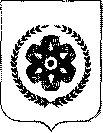 Томская областьАдминистрация закрытого административно-территориального образования СеверскУправление образованияМУНИЦИПАЛЬНОЕ БЮДЖЕТНОЕ ОБЩЕОБРАЗОВАТЕЛЬНОЕ УЧРЕЖДЕНИЕ«СРЕДНЯЯ ОБЩЕОБРАЗОВАТЕЛЬНАЯ ШКОЛА № 197 имени В. Маркелова»(МБОУ «СОШ № 197»)Финансовое управление Администрации ЗАТО Северск (МБОУ "СОШ № 197" л/с 20656Ц16780)                 в Банк:  ОТДЕЛЕНИЕ ТОМСК  БАНКА РОССИИ//УФК по Томской области, г.Томск, р/сч. 03234643697410006500, корр/сч.  40102810245370000058БИК  016902004; ИНН 7024027702; КПП 702401001636036, Томская область, г. Северск, ул. Крупской, д. 14тел. 8 (3823) 54-76-11, 52-25-66, 52-26-64E-mail: sosh197@seversk.gov70.ruП Р И К А З«Об утверждении Программы воспитания МБОУ «СОШ №197»»        Во исполнении статьи 12.1 Федерального закона от 29.12.2012г. №273-ФЗ «Об образовании в Российской Федерации», с целью реализации Федерального закона от 31.07.2020г. №304-ФЗ «О внесении изменений в Федеральный закон ФЗ «Об образовании в Российской Федерации» по вопросам воспитания обучающихся», приведения основной образовательной программы начального общего образования, основной образовательной программы основного общего образования в соответствие с действующим законодательством ПРИКАЗЫВАЮ:Утвердить Программу воспитания МБОУ «СОШ №197» на 2021-2026г.г.В срок до 30.08.2021г. внести изменения в основную образовательную программу начального общего образования, основную образовательную программу основного общего образования и включить ее в рабочую программу воспитания и календарный план воспитательной работы.Назначить ответственного за реализацию Программы воспитания Афонасьеву Н.Г. заместителя директора по ВР.Контроль за исполнением приказа оставляю за собой.Директор МБОУ «СОШ №197»                                 М.В. Васильева1 экз: делоФИО Афонасьева Н.Г.Тел.Ознакомлены:10 июня 2021 года№95\1 ФИОДатаПодписьАфонасьева Н.Г.